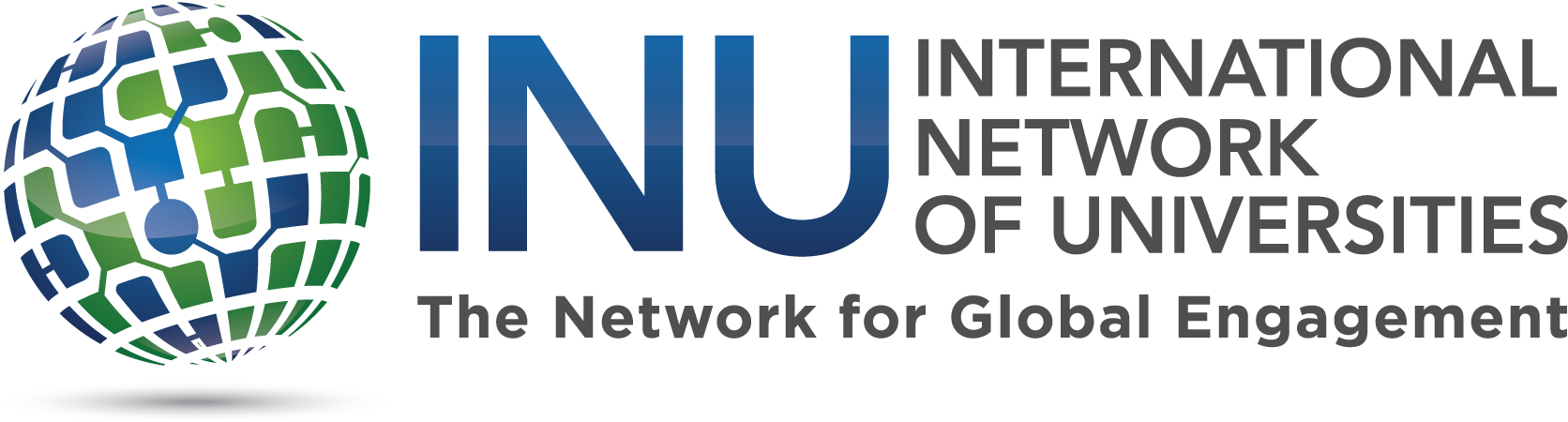 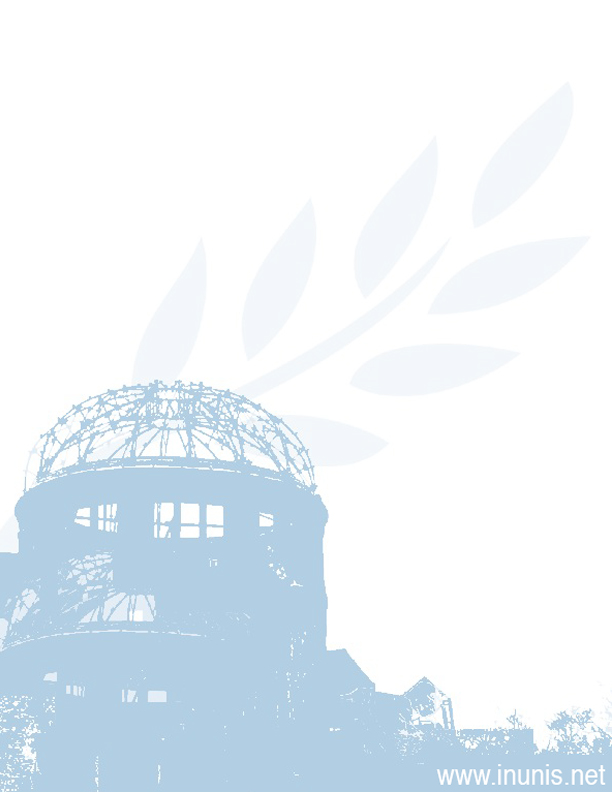 INU STUDENT SEMINAR for Global Citizenship and Peace2016 APPLICATION FORMDEADLINE: 10 April 2016  SUBMIT THIS FORM, ALONG WITH THE ENGLISH PROOF, MOTIVATION LETTER TO mobility.out@urv.catName (in print):		     E-mail address (in print):	     Degree (ensenyament)	     Telephone number		     Relevant international experience (5 to 6 sentences): How do you intend to share the experiences gained during the INU Student Seminar (3 to 5 sentences):